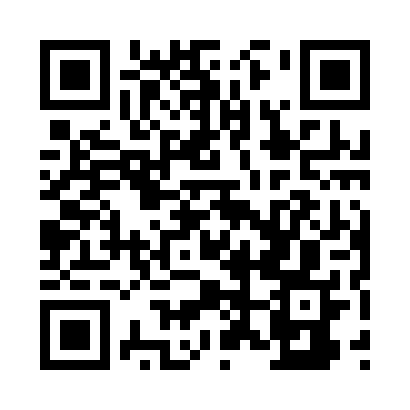 Prayer times for Araripina, BrazilWed 1 May 2024 - Fri 31 May 2024High Latitude Method: NonePrayer Calculation Method: Muslim World LeagueAsar Calculation Method: ShafiPrayer times provided by https://www.salahtimes.comDateDayFajrSunriseDhuhrAsrMaghribIsha1Wed4:145:2611:202:415:146:212Thu4:145:2611:202:415:136:213Fri4:145:2611:202:415:136:214Sat4:145:2611:202:415:136:215Sun4:145:2611:202:415:136:216Mon4:145:2611:192:415:126:207Tue4:145:2711:192:415:126:208Wed4:145:2711:192:415:126:209Thu4:145:2711:192:405:126:2010Fri4:145:2711:192:405:126:2011Sat4:145:2711:192:405:116:2012Sun4:145:2711:192:405:116:2013Mon4:155:2711:192:405:116:2014Tue4:155:2811:192:405:116:2015Wed4:155:2811:192:405:116:2016Thu4:155:2811:192:405:116:2017Fri4:155:2811:192:405:106:2018Sat4:155:2811:192:405:106:2019Sun4:155:2811:192:405:106:2020Mon4:155:2911:192:405:106:2021Tue4:155:2911:202:405:106:2022Wed4:155:2911:202:405:106:2023Thu4:155:2911:202:405:106:2024Fri4:165:2911:202:405:106:2025Sat4:165:3011:202:405:106:2026Sun4:165:3011:202:415:106:2027Mon4:165:3011:202:415:106:2028Tue4:165:3011:202:415:106:2029Wed4:165:3111:202:415:106:2030Thu4:165:3111:212:415:106:2031Fri4:175:3111:212:415:106:20